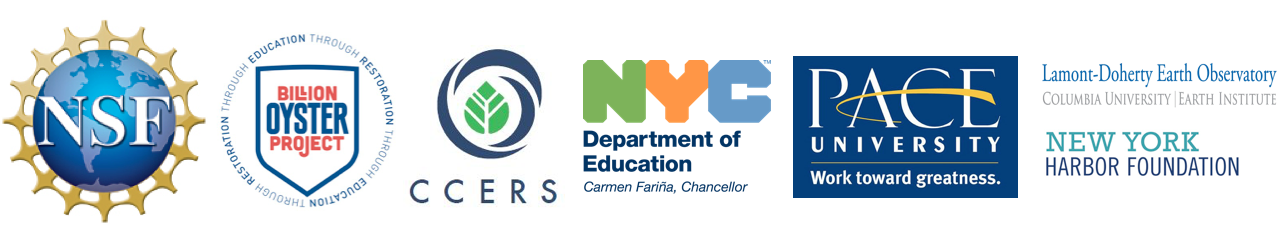 2017 BOP Fellowship Application Short Answer Questions and Personal StatementPlease respond briefly (<300 words) to each of the questions below. These questions are meant to provide us background on your school or program setting as well as your personal approach to teaching. Please use specific details and examples wherever possible.Describe how your school or program is organized. Does your school/program have a focus or theme? Are there programs of study? Does your school/program have a special projects week, expeditions, or other special programming features?Describe how your faculty/staff is organized.  Is your faculty/staff organized by grade team, by subject area, or otherwise? Do teams meet regularly and what is usually accomplished in these meetings?Do you have experience with project based learning, experiential education, or teaching outside of the classroom? If so, please describe some of the learning activities, goals, and how you manage students in the field.Describe your overall curriculum plan for this school year. What will you and your students accomplish, such as learning outcomes, major projects, assessments, or culminating experiences of any sort. What are the major challenges or milestones that you and your students are working towards?What is your approach to lesson planning? Do you write your own lesson plans? What type of unit plans do you use? Do you follow a curriculum map?  What if anything are you required to submit to your administration?Personal Statement (1000 words or fewer)What are your motivations and goals for applying to the BOP Fellowship? How do you think the program will impact your teaching, your students, and your school or program?